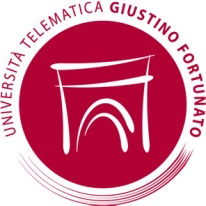 Università Telematica “Giustino Fortunato”Ufficio relazioni internazionaliViale Delcogliano 12, BeneventoPROGRAMMA ERASMUS+ Key Action1MODULO ACCETTAZIONE BORSA DI STUDIOERASMUSIl/La sottoscritto/a ___________________________________ matr. ________________ iscritto/aal _____ anno del corso di laurea in ________________________________________________della Facoltà di _______________________________presso l’Università G. Fortunato - Telematica.risultato/a ammissibile nelle graduatorie per l’attribuzione delle borse di studio ProgrammaErasmus+, Mobilità Studenti per Studio per l’a.a. 2017/2018.DICHIARAdi accettare la borsa di studio per l’Università __________________________________________di mesi ____________ , con partenza prevista nel II SEMESTRE.Dichiara inoltre di aver già usufruito in precedenza di borsa Erasmus:per studio per placementper mesi _________Modulo da inviare per mezzo e-mail a: international@unifortunato.euLuogo e Data: Firma dello studente:___________________________